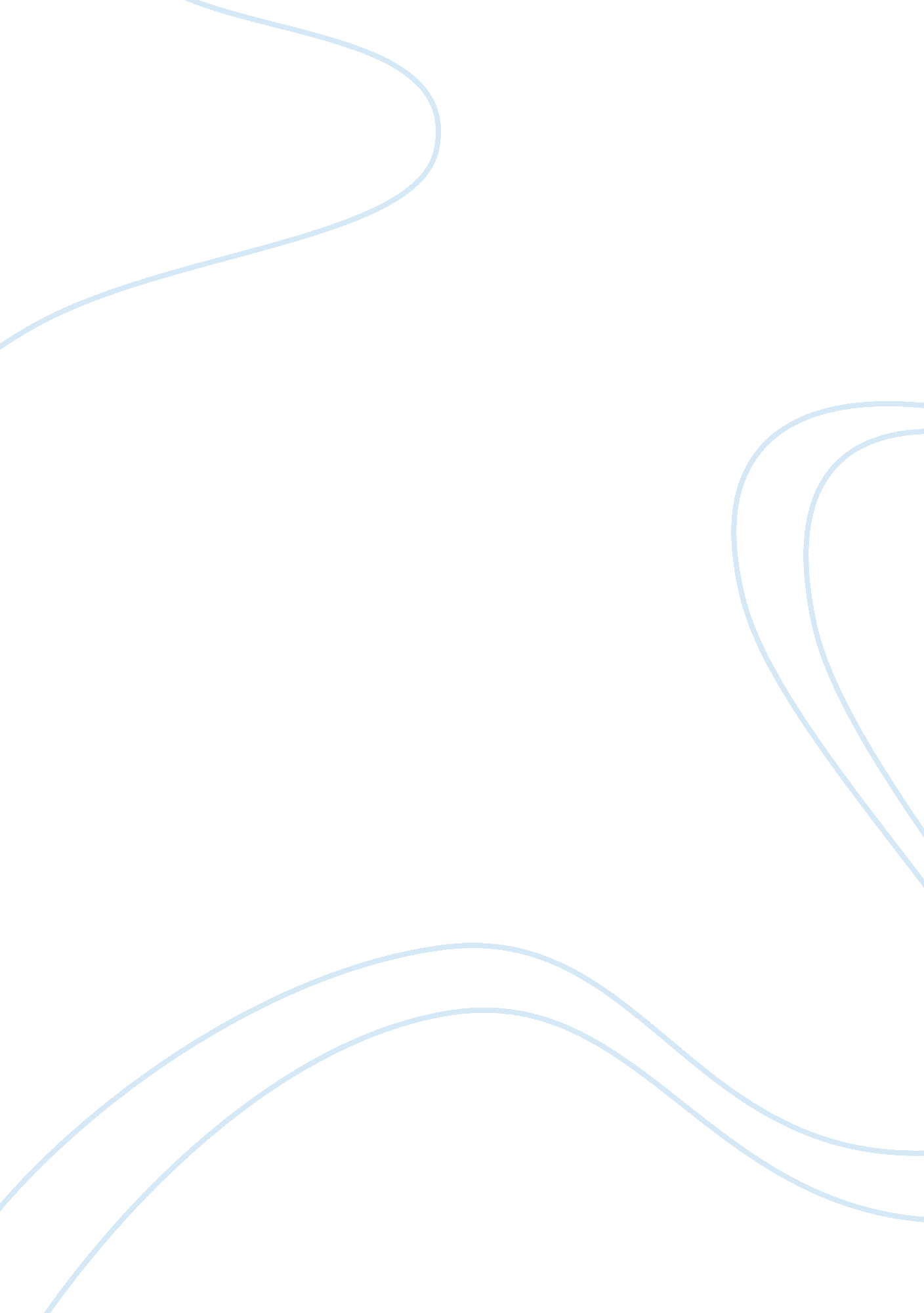 Essay on water pollution in environmentEnvironment, Pollution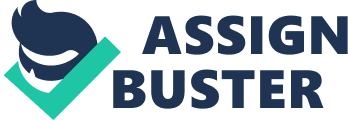 Water pollutionis when a body of water is adversely affected due to the addition of large amounts of materials to the water. (www. imbgnet. net) There are four types of water pollutions and I’m going to describe each one of them. I’m also going to tell you the solutions that I can up with and how I’m going to get the government and people involved to help. It is a lot of things that we don’t know about waterpollutionand how bad it is for ourhealth. Every year, 14 billion pounds of sewage, sludge, and garbage are dump into the water. (www. hinkquest. com) Nineteen trillion gallons of waste also enter the water annually and it is a hard thing to clean up. The first type of water pollution I’m going to talk about is Toxic substance; which is a chemical pollutant that is not a naturally occurring substance. This is what we would call man made material that we dump into the water every day. The second one is Organic substance that occurs when an excess of organic matter such as manure or sewage enters the water. This is a natural thing that we as humans can try to stop at a point in time. Water pollution is a point and a non point source pollution in which we are a big factor of. The point source is the waste that we put into the water every day and the way we store the waste that we use. The non point source is like the sewage we dump and we know that we are doing it. One of the ways that we are putting waste into the water is being on the cruise ships. They are dumping the sewage, bath water, and the other material into the ocean. It is killing all of thefoodand making us sick on a day to day living. Water pollution is one of the worst things that we should ever let happen in the world. Most countries can’t drink or take baths in the water without boiling it first. The non living things that contribute to the cause of water pollution are all the things that we as humans make or use. The thing that we use in everyday living is a big part of the pollution problem. The living things that are affected by this are the people and animals that need the water to survive. People we need the water to do almost everything that we do when we get up in the morning. We have to drink this water, baths with it, and cook with it every day. We should be careful about the thing that we do and how we do it. The more that we pollute the water the more living things will die and our food supply will be cut out. Thermal pollution is the third one I’m going to talk about it occurs when water is used as a coolant near a power or industrial plant. The water is returned to theenvironmentat a higher temperature than it was originally. Some plants treat the water before it is released back into the environment, but they forget to let it cool down before they release it back. Ecological pollution takes place when chemical pollution, organic pollution, or thermal pollution is cause by natural than by human activity. Water pollution is increasingly becoming a large problem that humans con confront. Water is the most valuable resource. Just think of how much humans dependent on clean water. Water is more valuable than gold, can we go a day, week, year without, gold or water? The fact is we drink the water, we use it irrigation for farm fields, cooking, washing clothes, flushing toilets, and industrial process requires water to function. The earth’s surface is covered by 70% water, why fuss of protect water? Only 3% of all water is fresh and drinkable and that 75% is frozen, which leaves a grand total of 1% of the Earth’s surface water is readily available for consumption. Taking the fact into account, one can see why the conservation and protection of our remaining water supply is vital. Water pollution can be stopped, sources of the pollution must be known. Solution is like people, each one is complex as well different. Every part time environmentalist can have a solution to any environmental problem ails this planet. That is not to say that they are always right. We as humans play a major part into what goes into the water and how it gets there. We might not think that we are doing it, but we are. I think that since we realize that we are doing it we can find a way to stop it. The first thing that we need to do is get the big wigs to join in, but before I get into that we are going to talk a little more about water pollution. I think that we can find a better way to store the waste that some of the plants are using. Conversely, are not always wrong either. The solution is the first part, making the solution a reality is second. Water pollution is a problem most everyone would agree does exist. Individuals can do a lot to help with the water pollution problems and aid in the water pollution solutions. By buying organic food and green household cleaners and personal care items to prevent the run off of chemical into ground water. Many pharmaceuticals are eliminated as possible and stay away from meats and the raising used of hormones and drugs. It is important to properly dispose of any paints and varnishes. To implement water pollution solutions is to use less plastics and plastic products and not to litter. Water pollution solutions are very affordable to put into effect. The Unite State research Council has estimated that to do initial clean-up of all contaminated groundwater is over 300, 000 sites across the United States it will cost $1 trillion dollars over the course of thirty years. It would average out to 33 cents per person per day. To reestablishing wetlands is to act as a buffer zone to runoff and to assist in filtering pollutants. Less drive to reduce the amount ofair pollutionbeing emitted into the environment and minimize the amount of nitrogen deposition. To improve the sewage treatment system to stop the leaks in the pipes. Conserve water, improve storm water management. Monitor watershed. Stopdeforestationto soak up the rain water and prevent runoff from occurring. The best water pollution solutions are simply to pressure our government officials here in the United States, to enforce the environmental protections already on the books. The laws is important, if the elected officials is not properly fund enforcement measures and these agencies with those individuals who is committed to protected the environment, and the laws isn’t worth the recycled paper it’s written on. If we can get the government to become a big part in the clean up then we will make a great impact on the world. We will just need the government to help fund the clean up and make sure that we wouldn’t have to do it again. I think that if the government make the law sick then we want have to reclean the water ever again. I think that the benefits will best suit the living things that use the water every day and need it to survive. We want get sick, need to boil it, and we want have to worry about what’s in it. We also want have to worry about the food that we get out of the water having something or dying off. The animals in the world won’t die off so quickly and they won’t have to find water to drink. I think that the challenges will be to get the government involve and the people involved. I think that the most that we will get out of them both is half and that will be a good start. For the most part will be to get the funding for the cleanup and a place to store all the waste that we get out of the water. When it is all said and done we will be able to see a new change in the water. We will be able to look clear through the water and see all the way to the bottom. I think that with the help of every one we can make this happen and at the end we can be ever proud of ourselves. I think that with all the planning and the solutions that we can make it happen before the year is out. It will take a lot ofhard workand time, but as a big group we can make it all worth wide at the end. We should look at what this will mean to all living things and how much it will change the world. We can leave this and show the kids to come how beautiful the world can be. We can save many lives and protect the kids of the future America. It will be even better if I can get a least three hundred people from each country to help out right along with their government. The government plays a big part and I will make sure that they understand it to the fullest. I think that we can make a difference in the world if we just put our mind to it. We can’t let the water that we use every day continue to be like this and making us sick. We need to put our foot down and tell them no more with an attitude attached to it. We should take a stand and let the others know that we will not take it anymore. We need to tell them that it is time for a change and the change is now. We need to stand up as one and show the people who are polluting the waters that we will not take any more of this. We need to come up with a way to make this stick and make sure it is there to stay. I think that we can do it and get everyone involves to make this dream a reality for all those to come and the ones that are here to stay. 